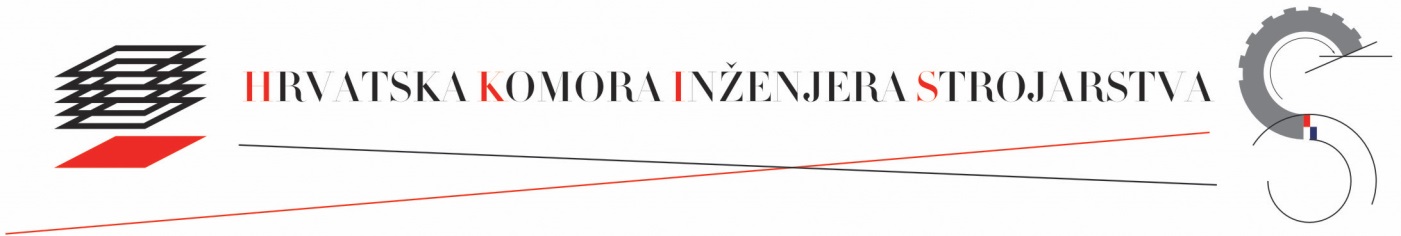 HRVATSKA KOMORA INŽENJERA STROJARSTVAUlica grada Vukovara 271CROATIAN CHAMBER OF MECHANICAL ENGINEERSHR - 10 000 ZagrebMB: 2539071Tel. +385 (1) 7775-571OIB: 26023027358Fax. +385 (1) 7775-574Web: www.hkis.hr E-mail: info@hkis.hrZAHTJEV ZA UPIS U EVIDENCIJU TEHNIČARA STROJARSKE STRUKEZAHTJEV ZA UPIS U EVIDENCIJU TEHNIČARA STROJARSKE STRUKEObrazac 8Obrazac 8ISPUNJAVA HKISISPUNJAVA HKISDatum zaprimanja:Broj i dat. upisa:STEH-KLASA:KLASA:URBROJ:251-503/____-____-____-____URBROJ:251-503/____-____-____-____251-503/____-____-____-____251-503/____-____-____-____Datum rješenja:1.1.OSOBNI PODACIOSOBNI PODACIOSOBNI PODACIOSOBNI PODACIOSOBNI PODACIOSOBNI PODACIOSOBNI PODACIOSOBNI PODACIOSOBNI PODACIOSOBNI PODACIOSOBNI PODACIOSOBNI PODACIOSOBNI PODACIOSOBNI PODACIOSOBNI PODACIOSOBNI PODACIOSOBNI PODACIOSOBNI PODACIOSOBNI PODACIOSOBNI PODACIOSOBNI PODACIOSOBNI PODACIOSOBNI PODACIOSOBNI PODACIOSOBNI PODACIOSOBNI PODACIOSOBNI PODACIOSOBNI PODACIOSOBNI PODACIOSOBNI PODACIOSOBNI PODACIOSOBNI PODACIOSOBNI PODACIOSOBNI PODACIIME:IME:IME:IME:IME:PREZIME:PREZIME:PREZIME:PREZIME:PREZIME:PREZIME:PREZIME:Djevojačko prezime:Djevojačko prezime:Djevojačko prezime:Djevojačko prezime:Djevojačko prezime:Ime oca:Ime oca:Ime oca:Ime oca:Ime oca:Ime oca:Ime oca:Spol:MBGMBGOIBOIBDatum rođenja:Datum rođenja:Datum rođenja:Datum rođenja:Datum rođenja:Datum rođenja:Mjesto rođenja:Mjesto rođenja:Mjesto rođenja:Mjesto rođenja:Mjesto rođenja:Mjesto rođenja:Mjesto rođenja:Mjesto rođenja:Država rođenja:Država rođenja:Država rođenja:Država rođenja:Država rođenja:Država rođenja:Državljanstvo:Državljanstvo:Državljanstvo:Državljanstvo:Državljanstvo:Državljanstvo:Državljanstvo:STALNO PREBIVALIŠTESTALNO PREBIVALIŠTESTALNO PREBIVALIŠTESTALNO PREBIVALIŠTESTALNO PREBIVALIŠTESTALNO PREBIVALIŠTESTALNO PREBIVALIŠTESTALNO PREBIVALIŠTESTALNO PREBIVALIŠTESTALNO PREBIVALIŠTESTALNO PREBIVALIŠTESTALNO PREBIVALIŠTESTALNO PREBIVALIŠTESTALNO PREBIVALIŠTESTALNO PREBIVALIŠTESTALNO PREBIVALIŠTESTALNO PREBIVALIŠTESTALNO PREBIVALIŠTESTALNO PREBIVALIŠTESTALNO PREBIVALIŠTESTALNO PREBIVALIŠTESTALNO PREBIVALIŠTESTALNO PREBIVALIŠTESTALNO PREBIVALIŠTESTALNO PREBIVALIŠTESTALNO PREBIVALIŠTESTALNO PREBIVALIŠTESTALNO PREBIVALIŠTESTALNO PREBIVALIŠTESTALNO PREBIVALIŠTESTALNO PREBIVALIŠTESTALNO PREBIVALIŠTESTALNO PREBIVALIŠTESTALNO PREBIVALIŠTESTALNO PREBIVALIŠTESTALNO PREBIVALIŠTEUlica i kućni broj:Ulica i kućni broj:Ulica i kućni broj:Poštanski broj:Poštanski broj:Poštanski broj:Grad:Grad:Grad:Država:Država:Država:PRIVREMENO BORAVIŠTE (ukoliko je različito od stalnog prebivališta)PRIVREMENO BORAVIŠTE (ukoliko je različito od stalnog prebivališta)PRIVREMENO BORAVIŠTE (ukoliko je različito od stalnog prebivališta)PRIVREMENO BORAVIŠTE (ukoliko je različito od stalnog prebivališta)PRIVREMENO BORAVIŠTE (ukoliko je različito od stalnog prebivališta)PRIVREMENO BORAVIŠTE (ukoliko je različito od stalnog prebivališta)PRIVREMENO BORAVIŠTE (ukoliko je različito od stalnog prebivališta)PRIVREMENO BORAVIŠTE (ukoliko je različito od stalnog prebivališta)PRIVREMENO BORAVIŠTE (ukoliko je različito od stalnog prebivališta)PRIVREMENO BORAVIŠTE (ukoliko je različito od stalnog prebivališta)PRIVREMENO BORAVIŠTE (ukoliko je različito od stalnog prebivališta)PRIVREMENO BORAVIŠTE (ukoliko je različito od stalnog prebivališta)PRIVREMENO BORAVIŠTE (ukoliko je različito od stalnog prebivališta)PRIVREMENO BORAVIŠTE (ukoliko je različito od stalnog prebivališta)PRIVREMENO BORAVIŠTE (ukoliko je različito od stalnog prebivališta)PRIVREMENO BORAVIŠTE (ukoliko je različito od stalnog prebivališta)PRIVREMENO BORAVIŠTE (ukoliko je različito od stalnog prebivališta)PRIVREMENO BORAVIŠTE (ukoliko je različito od stalnog prebivališta)PRIVREMENO BORAVIŠTE (ukoliko je različito od stalnog prebivališta)PRIVREMENO BORAVIŠTE (ukoliko je različito od stalnog prebivališta)PRIVREMENO BORAVIŠTE (ukoliko je različito od stalnog prebivališta)PRIVREMENO BORAVIŠTE (ukoliko je različito od stalnog prebivališta)PRIVREMENO BORAVIŠTE (ukoliko je različito od stalnog prebivališta)PRIVREMENO BORAVIŠTE (ukoliko je različito od stalnog prebivališta)PRIVREMENO BORAVIŠTE (ukoliko je različito od stalnog prebivališta)PRIVREMENO BORAVIŠTE (ukoliko je različito od stalnog prebivališta)PRIVREMENO BORAVIŠTE (ukoliko je različito od stalnog prebivališta)PRIVREMENO BORAVIŠTE (ukoliko je različito od stalnog prebivališta)PRIVREMENO BORAVIŠTE (ukoliko je različito od stalnog prebivališta)PRIVREMENO BORAVIŠTE (ukoliko je različito od stalnog prebivališta)PRIVREMENO BORAVIŠTE (ukoliko je različito od stalnog prebivališta)PRIVREMENO BORAVIŠTE (ukoliko je različito od stalnog prebivališta)PRIVREMENO BORAVIŠTE (ukoliko je različito od stalnog prebivališta)PRIVREMENO BORAVIŠTE (ukoliko je različito od stalnog prebivališta)PRIVREMENO BORAVIŠTE (ukoliko je različito od stalnog prebivališta)PRIVREMENO BORAVIŠTE (ukoliko je različito od stalnog prebivališta)Ulica i kućni broj:Ulica i kućni broj:Ulica i kućni broj:Poštanski broj:Poštanski broj:Poštanski broj:Grad:Grad:Grad:Država:Država:Država:OSOBNI KONTAKT PODACIOSOBNI KONTAKT PODACIOSOBNI KONTAKT PODACIOSOBNI KONTAKT PODACIOSOBNI KONTAKT PODACIOSOBNI KONTAKT PODACIOSOBNI KONTAKT PODACIOSOBNI KONTAKT PODACIOSOBNI KONTAKT PODACIOSOBNI KONTAKT PODACIOSOBNI KONTAKT PODACIOSOBNI KONTAKT PODACIOSOBNI KONTAKT PODACIOSOBNI KONTAKT PODACIOSOBNI KONTAKT PODACIOSOBNI KONTAKT PODACIOSOBNI KONTAKT PODACIOSOBNI KONTAKT PODACIOSOBNI KONTAKT PODACIOSOBNI KONTAKT PODACIOSOBNI KONTAKT PODACIOSOBNI KONTAKT PODACIOSOBNI KONTAKT PODACIOSOBNI KONTAKT PODACIOSOBNI KONTAKT PODACIOSOBNI KONTAKT PODACIOSOBNI KONTAKT PODACIOSOBNI KONTAKT PODACIOSOBNI KONTAKT PODACIOSOBNI KONTAKT PODACIOSOBNI KONTAKT PODACIOSOBNI KONTAKT PODACIOSOBNI KONTAKT PODACIOSOBNI KONTAKT PODACIOSOBNI KONTAKT PODACIOSOBNI KONTAKT PODACITelefon:Telefon:Telefon:Mobitel:Mobitel:Mobitel:Mobitel:E-mail adresa:E-mail adresa:E-mail adresa:2.2.OBRAZOVANJE I OSPOSOBLJAVANJEOBRAZOVANJE I OSPOSOBLJAVANJEOBRAZOVANJE I OSPOSOBLJAVANJEOBRAZOVANJE I OSPOSOBLJAVANJEOBRAZOVANJE I OSPOSOBLJAVANJEOBRAZOVANJE I OSPOSOBLJAVANJEOBRAZOVANJE I OSPOSOBLJAVANJEOBRAZOVANJE I OSPOSOBLJAVANJEOBRAZOVANJE I OSPOSOBLJAVANJEOBRAZOVANJE I OSPOSOBLJAVANJEOBRAZOVANJE I OSPOSOBLJAVANJEOBRAZOVANJE I OSPOSOBLJAVANJEOBRAZOVANJE I OSPOSOBLJAVANJEOBRAZOVANJE I OSPOSOBLJAVANJEOBRAZOVANJE I OSPOSOBLJAVANJEOBRAZOVANJE I OSPOSOBLJAVANJEOBRAZOVANJE I OSPOSOBLJAVANJEOBRAZOVANJE I OSPOSOBLJAVANJEOBRAZOVANJE I OSPOSOBLJAVANJEOBRAZOVANJE I OSPOSOBLJAVANJEOBRAZOVANJE I OSPOSOBLJAVANJEOBRAZOVANJE I OSPOSOBLJAVANJEOBRAZOVANJE I OSPOSOBLJAVANJEOBRAZOVANJE I OSPOSOBLJAVANJEOBRAZOVANJE I OSPOSOBLJAVANJEOBRAZOVANJE I OSPOSOBLJAVANJEOBRAZOVANJE I OSPOSOBLJAVANJEOBRAZOVANJE I OSPOSOBLJAVANJEOBRAZOVANJE I OSPOSOBLJAVANJEOBRAZOVANJE I OSPOSOBLJAVANJEOBRAZOVANJE I OSPOSOBLJAVANJEOBRAZOVANJE I OSPOSOBLJAVANJEOBRAZOVANJE I OSPOSOBLJAVANJEOBRAZOVANJE I OSPOSOBLJAVANJEOBRAZOVANJE I OSPOSOBLJAVANJEOBRAZOVANJE I OSPOSOBLJAVANJEOBRAZOVANJE I OSPOSOBLJAVANJEOBRAZOVANJE I OSPOSOBLJAVANJEOBRAZOVANJE I OSPOSOBLJAVANJEOBRAZOVANJE I OSPOSOBLJAVANJEOBRAZOVANJE I OSPOSOBLJAVANJEOBRAZOVANJE I OSPOSOBLJAVANJENAZIV ZANIMANJA:NAZIV ZANIMANJA:NAZIV ZANIMANJA:NAZIV ZANIMANJA:NAZIV ZANIMANJA:NAZIV ZANIMANJA:NAZIV ZANIMANJA:NAZIV ZANIMANJA:NAZIV ZANIMANJA:NAZIV OBRAZOVNE USTANOVE:NAZIV OBRAZOVNE USTANOVE:NAZIV OBRAZOVNE USTANOVE:NAZIV OBRAZOVNE USTANOVE:NAZIV OBRAZOVNE USTANOVE:NAZIV OBRAZOVNE USTANOVE:NAZIV OBRAZOVNE USTANOVE:NAZIV OBRAZOVNE USTANOVE:NAZIV OBRAZOVNE USTANOVE:Datum mature:Datum mature:Datum mature:Datum mature:Datum mature:Datum mature:Datum mature:Broj svjedodžbe:Broj svjedodžbe:Broj svjedodžbe:Broj svjedodžbe:Broj svjedodžbe:Broj svjedodžbe:Mjesto maturiranja:Mjesto maturiranja:Mjesto maturiranja:Mjesto maturiranja:Mjesto maturiranja:Mjesto maturiranja:Mjesto maturiranja:Država maturiranja:Država maturiranja:Država maturiranja:Država maturiranja:Država maturiranja:Vrsta stručnog ispita:Vrsta stručnog ispita:Vrsta stručnog ispita:Vrsta stručnog ispita:Vrsta stručnog ispita:Vrsta stručnog ispita:Vrsta stručnog ispita:3.3.3.KONTAKT PODACI U TVRTCI ZAPOSLENJAKONTAKT PODACI U TVRTCI ZAPOSLENJAKONTAKT PODACI U TVRTCI ZAPOSLENJAKONTAKT PODACI U TVRTCI ZAPOSLENJAKONTAKT PODACI U TVRTCI ZAPOSLENJAKONTAKT PODACI U TVRTCI ZAPOSLENJAKONTAKT PODACI U TVRTCI ZAPOSLENJAKONTAKT PODACI U TVRTCI ZAPOSLENJAKONTAKT PODACI U TVRTCI ZAPOSLENJAKONTAKT PODACI U TVRTCI ZAPOSLENJAKONTAKT PODACI U TVRTCI ZAPOSLENJAKONTAKT PODACI U TVRTCI ZAPOSLENJAKONTAKT PODACI U TVRTCI ZAPOSLENJAKONTAKT PODACI U TVRTCI ZAPOSLENJAKONTAKT PODACI U TVRTCI ZAPOSLENJAKONTAKT PODACI U TVRTCI ZAPOSLENJAKONTAKT PODACI U TVRTCI ZAPOSLENJAKONTAKT PODACI U TVRTCI ZAPOSLENJAKONTAKT PODACI U TVRTCI ZAPOSLENJAKONTAKT PODACI U TVRTCI ZAPOSLENJAKONTAKT PODACI U TVRTCI ZAPOSLENJAKONTAKT PODACI U TVRTCI ZAPOSLENJAKONTAKT PODACI U TVRTCI ZAPOSLENJAKONTAKT PODACI U TVRTCI ZAPOSLENJAKONTAKT PODACI U TVRTCI ZAPOSLENJAKONTAKT PODACI U TVRTCI ZAPOSLENJAKONTAKT PODACI U TVRTCI ZAPOSLENJAKONTAKT PODACI U TVRTCI ZAPOSLENJAKONTAKT PODACI U TVRTCI ZAPOSLENJAKONTAKT PODACI U TVRTCI ZAPOSLENJAKONTAKT PODACI U TVRTCI ZAPOSLENJAKONTAKT PODACI U TVRTCI ZAPOSLENJAKONTAKT PODACI U TVRTCI ZAPOSLENJAKONTAKT PODACI U TVRTCI ZAPOSLENJAKONTAKT PODACI U TVRTCI ZAPOSLENJAKONTAKT PODACI U TVRTCI ZAPOSLENJAKONTAKT PODACI U TVRTCI ZAPOSLENJAKONTAKT PODACI U TVRTCI ZAPOSLENJAKONTAKT PODACI U TVRTCI ZAPOSLENJAKONTAKT PODACI U TVRTCI ZAPOSLENJAKONTAKT PODACI U TVRTCI ZAPOSLENJANAZIV TVRTKE I OBLIK ORGANIZIRANJA (d.d.; d.o.o....)NAZIV TVRTKE I OBLIK ORGANIZIRANJA (d.d.; d.o.o....)NAZIV TVRTKE I OBLIK ORGANIZIRANJA (d.d.; d.o.o....)NAZIV TVRTKE I OBLIK ORGANIZIRANJA (d.d.; d.o.o....)NAZIV TVRTKE I OBLIK ORGANIZIRANJA (d.d.; d.o.o....)NAZIV TVRTKE I OBLIK ORGANIZIRANJA (d.d.; d.o.o....)NAZIV TVRTKE I OBLIK ORGANIZIRANJA (d.d.; d.o.o....)NAZIV TVRTKE I OBLIK ORGANIZIRANJA (d.d.; d.o.o....)NAZIV TVRTKE I OBLIK ORGANIZIRANJA (d.d.; d.o.o....)NAZIV TVRTKE I OBLIK ORGANIZIRANJA (d.d.; d.o.o....)NAZIV TVRTKE I OBLIK ORGANIZIRANJA (d.d.; d.o.o....)NAZIV TVRTKE I OBLIK ORGANIZIRANJA (d.d.; d.o.o....)Ulica i kućni broj:Ulica i kućni broj:Ulica i kućni broj:Ulica i kućni broj:Ulica i kućni broj:Poštanski broj:Poštanski broj:Poštanski broj:Poštanski broj:Poštanski broj:Grad:Grad:Grad:Država:Država:Država:Država:Država:Telefon:Telefon:Telefon:Telefon:Telefon:Fax:E-mail adresa:E-mail adresa:E-mail adresa:E-mail adresa:E-mail adresa:MBSMBSMBSMBSMBSMBSMBSMBSOIBOIBOIBOIBDatum zasnivanja radnog odnosa:Datum zasnivanja radnog odnosa:Datum zasnivanja radnog odnosa:Datum zasnivanja radnog odnosa:Datum zasnivanja radnog odnosa:Datum zasnivanja radnog odnosa:Datum zasnivanja radnog odnosa:Datum zasnivanja radnog odnosa:Datum zasnivanja radnog odnosa:Datum zasnivanja radnog odnosa:Naziv radnog mjesta:Naziv radnog mjesta:Naziv radnog mjesta:Naziv radnog mjesta:Naziv radnog mjesta:Naziv radnog mjesta:Naziv radnog mjesta:Naziv radnog mjesta:Naziv radnog mjesta:Naziv radnog mjesta:Odgovorna osoba tvrtke:Odgovorna osoba tvrtke:Odgovorna osoba tvrtke:Odgovorna osoba tvrtke:Odgovorna osoba tvrtke:Odgovorna osoba tvrtke:Odgovorna osoba tvrtke:Odgovorna osoba tvrtke:Odgovorna osoba tvrtke:Odgovorna osoba tvrtke:Donju rubriku o tvrtki popunjavaju podnositelji zahtjeva koji su zaposleni u više tvrtkiDonju rubriku o tvrtki popunjavaju podnositelji zahtjeva koji su zaposleni u više tvrtkiDonju rubriku o tvrtki popunjavaju podnositelji zahtjeva koji su zaposleni u više tvrtkiDonju rubriku o tvrtki popunjavaju podnositelji zahtjeva koji su zaposleni u više tvrtkiDonju rubriku o tvrtki popunjavaju podnositelji zahtjeva koji su zaposleni u više tvrtkiDonju rubriku o tvrtki popunjavaju podnositelji zahtjeva koji su zaposleni u više tvrtkiDonju rubriku o tvrtki popunjavaju podnositelji zahtjeva koji su zaposleni u više tvrtkiDonju rubriku o tvrtki popunjavaju podnositelji zahtjeva koji su zaposleni u više tvrtkiDonju rubriku o tvrtki popunjavaju podnositelji zahtjeva koji su zaposleni u više tvrtkiDonju rubriku o tvrtki popunjavaju podnositelji zahtjeva koji su zaposleni u više tvrtkiDonju rubriku o tvrtki popunjavaju podnositelji zahtjeva koji su zaposleni u više tvrtkiDonju rubriku o tvrtki popunjavaju podnositelji zahtjeva koji su zaposleni u više tvrtkiDonju rubriku o tvrtki popunjavaju podnositelji zahtjeva koji su zaposleni u više tvrtkiDonju rubriku o tvrtki popunjavaju podnositelji zahtjeva koji su zaposleni u više tvrtkiDonju rubriku o tvrtki popunjavaju podnositelji zahtjeva koji su zaposleni u više tvrtkiDonju rubriku o tvrtki popunjavaju podnositelji zahtjeva koji su zaposleni u više tvrtkiDonju rubriku o tvrtki popunjavaju podnositelji zahtjeva koji su zaposleni u više tvrtkiDonju rubriku o tvrtki popunjavaju podnositelji zahtjeva koji su zaposleni u više tvrtkiDonju rubriku o tvrtki popunjavaju podnositelji zahtjeva koji su zaposleni u više tvrtkiDonju rubriku o tvrtki popunjavaju podnositelji zahtjeva koji su zaposleni u više tvrtkiDonju rubriku o tvrtki popunjavaju podnositelji zahtjeva koji su zaposleni u više tvrtkiDonju rubriku o tvrtki popunjavaju podnositelji zahtjeva koji su zaposleni u više tvrtkiDonju rubriku o tvrtki popunjavaju podnositelji zahtjeva koji su zaposleni u više tvrtkiDonju rubriku o tvrtki popunjavaju podnositelji zahtjeva koji su zaposleni u više tvrtkiDonju rubriku o tvrtki popunjavaju podnositelji zahtjeva koji su zaposleni u više tvrtkiDonju rubriku o tvrtki popunjavaju podnositelji zahtjeva koji su zaposleni u više tvrtkiDonju rubriku o tvrtki popunjavaju podnositelji zahtjeva koji su zaposleni u više tvrtkiDonju rubriku o tvrtki popunjavaju podnositelji zahtjeva koji su zaposleni u više tvrtkiDonju rubriku o tvrtki popunjavaju podnositelji zahtjeva koji su zaposleni u više tvrtkiDonju rubriku o tvrtki popunjavaju podnositelji zahtjeva koji su zaposleni u više tvrtkiDonju rubriku o tvrtki popunjavaju podnositelji zahtjeva koji su zaposleni u više tvrtkiDonju rubriku o tvrtki popunjavaju podnositelji zahtjeva koji su zaposleni u više tvrtkiDonju rubriku o tvrtki popunjavaju podnositelji zahtjeva koji su zaposleni u više tvrtkiDonju rubriku o tvrtki popunjavaju podnositelji zahtjeva koji su zaposleni u više tvrtkiDonju rubriku o tvrtki popunjavaju podnositelji zahtjeva koji su zaposleni u više tvrtkiDonju rubriku o tvrtki popunjavaju podnositelji zahtjeva koji su zaposleni u više tvrtkiDonju rubriku o tvrtki popunjavaju podnositelji zahtjeva koji su zaposleni u više tvrtkiDonju rubriku o tvrtki popunjavaju podnositelji zahtjeva koji su zaposleni u više tvrtkiDonju rubriku o tvrtki popunjavaju podnositelji zahtjeva koji su zaposleni u više tvrtkiDonju rubriku o tvrtki popunjavaju podnositelji zahtjeva koji su zaposleni u više tvrtkiDonju rubriku o tvrtki popunjavaju podnositelji zahtjeva koji su zaposleni u više tvrtkiDonju rubriku o tvrtki popunjavaju podnositelji zahtjeva koji su zaposleni u više tvrtkiNAZIV TVRTKE I OBLIK ORGANIZIRANJA (d.d.; d.o.o....obrt)NAZIV TVRTKE I OBLIK ORGANIZIRANJA (d.d.; d.o.o....obrt)NAZIV TVRTKE I OBLIK ORGANIZIRANJA (d.d.; d.o.o....obrt)NAZIV TVRTKE I OBLIK ORGANIZIRANJA (d.d.; d.o.o....obrt)NAZIV TVRTKE I OBLIK ORGANIZIRANJA (d.d.; d.o.o....obrt)NAZIV TVRTKE I OBLIK ORGANIZIRANJA (d.d.; d.o.o....obrt)NAZIV TVRTKE I OBLIK ORGANIZIRANJA (d.d.; d.o.o....obrt)NAZIV TVRTKE I OBLIK ORGANIZIRANJA (d.d.; d.o.o....obrt)NAZIV TVRTKE I OBLIK ORGANIZIRANJA (d.d.; d.o.o....obrt)NAZIV TVRTKE I OBLIK ORGANIZIRANJA (d.d.; d.o.o....obrt)NAZIV TVRTKE I OBLIK ORGANIZIRANJA (d.d.; d.o.o....obrt)NAZIV TVRTKE I OBLIK ORGANIZIRANJA (d.d.; d.o.o....obrt)Ulica i kućni broj:Ulica i kućni broj:Ulica i kućni broj:Ulica i kućni broj:Poštanski broj:Poštanski broj:Poštanski broj:Poštanski broj:Grad:Grad:Grad:Država:Država:Država:Država:Država:Telefon:Telefon:Telefon:Telefon:Fax:E-mail adresa:E-mail adresa:E-mail adresa:E-mail adresa:MBSMBSMBSMBSMBSMBSMBSMBSOIBOIBOIBOIBDatum zasnivanja radnog odnosa:Datum zasnivanja radnog odnosa:Datum zasnivanja radnog odnosa:Datum zasnivanja radnog odnosa:Datum zasnivanja radnog odnosa:Datum zasnivanja radnog odnosa:Datum zasnivanja radnog odnosa:Datum zasnivanja radnog odnosa:Datum zasnivanja radnog odnosa:Datum zasnivanja radnog odnosa:Naziv radnog mjesta:Naziv radnog mjesta:Naziv radnog mjesta:Naziv radnog mjesta:Naziv radnog mjesta:Naziv radnog mjesta:Naziv radnog mjesta:Naziv radnog mjesta:Naziv radnog mjesta:Naziv radnog mjesta:Odgovorna osoba tvrtke:Odgovorna osoba tvrtke:Odgovorna osoba tvrtke:Odgovorna osoba tvrtke:Odgovorna osoba tvrtke:Odgovorna osoba tvrtke:Odgovorna osoba tvrtke:Odgovorna osoba tvrtke:Odgovorna osoba tvrtke:Odgovorna osoba tvrtke:VLASTORUČNIM POTPISOM IZJAVLJUJEM:VLASTORUČNIM POTPISOM IZJAVLJUJEM:VLASTORUČNIM POTPISOM IZJAVLJUJEM:VLASTORUČNIM POTPISOM IZJAVLJUJEM:VLASTORUČNIM POTPISOM IZJAVLJUJEM:VLASTORUČNIM POTPISOM IZJAVLJUJEM:VLASTORUČNIM POTPISOM IZJAVLJUJEM:VLASTORUČNIM POTPISOM IZJAVLJUJEM:VLASTORUČNIM POTPISOM IZJAVLJUJEM:VLASTORUČNIM POTPISOM IZJAVLJUJEM:VLASTORUČNIM POTPISOM IZJAVLJUJEM:VLASTORUČNIM POTPISOM IZJAVLJUJEM:VLASTORUČNIM POTPISOM IZJAVLJUJEM:VLASTORUČNIM POTPISOM IZJAVLJUJEM:VLASTORUČNIM POTPISOM IZJAVLJUJEM:VLASTORUČNIM POTPISOM IZJAVLJUJEM:VLASTORUČNIM POTPISOM IZJAVLJUJEM:VLASTORUČNIM POTPISOM IZJAVLJUJEM:VLASTORUČNIM POTPISOM IZJAVLJUJEM:VLASTORUČNIM POTPISOM IZJAVLJUJEM:VLASTORUČNIM POTPISOM IZJAVLJUJEM:VLASTORUČNIM POTPISOM IZJAVLJUJEM:VLASTORUČNIM POTPISOM IZJAVLJUJEM:VLASTORUČNIM POTPISOM IZJAVLJUJEM:VLASTORUČNIM POTPISOM IZJAVLJUJEM:VLASTORUČNIM POTPISOM IZJAVLJUJEM:VLASTORUČNIM POTPISOM IZJAVLJUJEM:VLASTORUČNIM POTPISOM IZJAVLJUJEM:VLASTORUČNIM POTPISOM IZJAVLJUJEM:VLASTORUČNIM POTPISOM IZJAVLJUJEM:VLASTORUČNIM POTPISOM IZJAVLJUJEM:VLASTORUČNIM POTPISOM IZJAVLJUJEM:VLASTORUČNIM POTPISOM IZJAVLJUJEM:VLASTORUČNIM POTPISOM IZJAVLJUJEM:VLASTORUČNIM POTPISOM IZJAVLJUJEM:VLASTORUČNIM POTPISOM IZJAVLJUJEM:VLASTORUČNIM POTPISOM IZJAVLJUJEM:VLASTORUČNIM POTPISOM IZJAVLJUJEM:VLASTORUČNIM POTPISOM IZJAVLJUJEM:VLASTORUČNIM POTPISOM IZJAVLJUJEM:VLASTORUČNIM POTPISOM IZJAVLJUJEM:VLASTORUČNIM POTPISOM IZJAVLJUJEM:VLASTORUČNIM POTPISOM IZJAVLJUJEM:VLASTORUČNIM POTPISOM IZJAVLJUJEM:1.POD KAZNENOM I MATERIJALNOM ODGOVORNOŠĆU DA SU GORE NAVEDENI PODACI ISTINITI KAO I DOSTAVLJENA DOKUMENTACIJA I PRILOZI OVOM ZAHTJEVU;POD KAZNENOM I MATERIJALNOM ODGOVORNOŠĆU DA SU GORE NAVEDENI PODACI ISTINITI KAO I DOSTAVLJENA DOKUMENTACIJA I PRILOZI OVOM ZAHTJEVU;POD KAZNENOM I MATERIJALNOM ODGOVORNOŠĆU DA SU GORE NAVEDENI PODACI ISTINITI KAO I DOSTAVLJENA DOKUMENTACIJA I PRILOZI OVOM ZAHTJEVU;POD KAZNENOM I MATERIJALNOM ODGOVORNOŠĆU DA SU GORE NAVEDENI PODACI ISTINITI KAO I DOSTAVLJENA DOKUMENTACIJA I PRILOZI OVOM ZAHTJEVU;POD KAZNENOM I MATERIJALNOM ODGOVORNOŠĆU DA SU GORE NAVEDENI PODACI ISTINITI KAO I DOSTAVLJENA DOKUMENTACIJA I PRILOZI OVOM ZAHTJEVU;POD KAZNENOM I MATERIJALNOM ODGOVORNOŠĆU DA SU GORE NAVEDENI PODACI ISTINITI KAO I DOSTAVLJENA DOKUMENTACIJA I PRILOZI OVOM ZAHTJEVU;POD KAZNENOM I MATERIJALNOM ODGOVORNOŠĆU DA SU GORE NAVEDENI PODACI ISTINITI KAO I DOSTAVLJENA DOKUMENTACIJA I PRILOZI OVOM ZAHTJEVU;POD KAZNENOM I MATERIJALNOM ODGOVORNOŠĆU DA SU GORE NAVEDENI PODACI ISTINITI KAO I DOSTAVLJENA DOKUMENTACIJA I PRILOZI OVOM ZAHTJEVU;POD KAZNENOM I MATERIJALNOM ODGOVORNOŠĆU DA SU GORE NAVEDENI PODACI ISTINITI KAO I DOSTAVLJENA DOKUMENTACIJA I PRILOZI OVOM ZAHTJEVU;POD KAZNENOM I MATERIJALNOM ODGOVORNOŠĆU DA SU GORE NAVEDENI PODACI ISTINITI KAO I DOSTAVLJENA DOKUMENTACIJA I PRILOZI OVOM ZAHTJEVU;POD KAZNENOM I MATERIJALNOM ODGOVORNOŠĆU DA SU GORE NAVEDENI PODACI ISTINITI KAO I DOSTAVLJENA DOKUMENTACIJA I PRILOZI OVOM ZAHTJEVU;POD KAZNENOM I MATERIJALNOM ODGOVORNOŠĆU DA SU GORE NAVEDENI PODACI ISTINITI KAO I DOSTAVLJENA DOKUMENTACIJA I PRILOZI OVOM ZAHTJEVU;POD KAZNENOM I MATERIJALNOM ODGOVORNOŠĆU DA SU GORE NAVEDENI PODACI ISTINITI KAO I DOSTAVLJENA DOKUMENTACIJA I PRILOZI OVOM ZAHTJEVU;POD KAZNENOM I MATERIJALNOM ODGOVORNOŠĆU DA SU GORE NAVEDENI PODACI ISTINITI KAO I DOSTAVLJENA DOKUMENTACIJA I PRILOZI OVOM ZAHTJEVU;POD KAZNENOM I MATERIJALNOM ODGOVORNOŠĆU DA SU GORE NAVEDENI PODACI ISTINITI KAO I DOSTAVLJENA DOKUMENTACIJA I PRILOZI OVOM ZAHTJEVU;POD KAZNENOM I MATERIJALNOM ODGOVORNOŠĆU DA SU GORE NAVEDENI PODACI ISTINITI KAO I DOSTAVLJENA DOKUMENTACIJA I PRILOZI OVOM ZAHTJEVU;POD KAZNENOM I MATERIJALNOM ODGOVORNOŠĆU DA SU GORE NAVEDENI PODACI ISTINITI KAO I DOSTAVLJENA DOKUMENTACIJA I PRILOZI OVOM ZAHTJEVU;POD KAZNENOM I MATERIJALNOM ODGOVORNOŠĆU DA SU GORE NAVEDENI PODACI ISTINITI KAO I DOSTAVLJENA DOKUMENTACIJA I PRILOZI OVOM ZAHTJEVU;POD KAZNENOM I MATERIJALNOM ODGOVORNOŠĆU DA SU GORE NAVEDENI PODACI ISTINITI KAO I DOSTAVLJENA DOKUMENTACIJA I PRILOZI OVOM ZAHTJEVU;POD KAZNENOM I MATERIJALNOM ODGOVORNOŠĆU DA SU GORE NAVEDENI PODACI ISTINITI KAO I DOSTAVLJENA DOKUMENTACIJA I PRILOZI OVOM ZAHTJEVU;POD KAZNENOM I MATERIJALNOM ODGOVORNOŠĆU DA SU GORE NAVEDENI PODACI ISTINITI KAO I DOSTAVLJENA DOKUMENTACIJA I PRILOZI OVOM ZAHTJEVU;POD KAZNENOM I MATERIJALNOM ODGOVORNOŠĆU DA SU GORE NAVEDENI PODACI ISTINITI KAO I DOSTAVLJENA DOKUMENTACIJA I PRILOZI OVOM ZAHTJEVU;POD KAZNENOM I MATERIJALNOM ODGOVORNOŠĆU DA SU GORE NAVEDENI PODACI ISTINITI KAO I DOSTAVLJENA DOKUMENTACIJA I PRILOZI OVOM ZAHTJEVU;POD KAZNENOM I MATERIJALNOM ODGOVORNOŠĆU DA SU GORE NAVEDENI PODACI ISTINITI KAO I DOSTAVLJENA DOKUMENTACIJA I PRILOZI OVOM ZAHTJEVU;POD KAZNENOM I MATERIJALNOM ODGOVORNOŠĆU DA SU GORE NAVEDENI PODACI ISTINITI KAO I DOSTAVLJENA DOKUMENTACIJA I PRILOZI OVOM ZAHTJEVU;POD KAZNENOM I MATERIJALNOM ODGOVORNOŠĆU DA SU GORE NAVEDENI PODACI ISTINITI KAO I DOSTAVLJENA DOKUMENTACIJA I PRILOZI OVOM ZAHTJEVU;POD KAZNENOM I MATERIJALNOM ODGOVORNOŠĆU DA SU GORE NAVEDENI PODACI ISTINITI KAO I DOSTAVLJENA DOKUMENTACIJA I PRILOZI OVOM ZAHTJEVU;POD KAZNENOM I MATERIJALNOM ODGOVORNOŠĆU DA SU GORE NAVEDENI PODACI ISTINITI KAO I DOSTAVLJENA DOKUMENTACIJA I PRILOZI OVOM ZAHTJEVU;POD KAZNENOM I MATERIJALNOM ODGOVORNOŠĆU DA SU GORE NAVEDENI PODACI ISTINITI KAO I DOSTAVLJENA DOKUMENTACIJA I PRILOZI OVOM ZAHTJEVU;POD KAZNENOM I MATERIJALNOM ODGOVORNOŠĆU DA SU GORE NAVEDENI PODACI ISTINITI KAO I DOSTAVLJENA DOKUMENTACIJA I PRILOZI OVOM ZAHTJEVU;POD KAZNENOM I MATERIJALNOM ODGOVORNOŠĆU DA SU GORE NAVEDENI PODACI ISTINITI KAO I DOSTAVLJENA DOKUMENTACIJA I PRILOZI OVOM ZAHTJEVU;POD KAZNENOM I MATERIJALNOM ODGOVORNOŠĆU DA SU GORE NAVEDENI PODACI ISTINITI KAO I DOSTAVLJENA DOKUMENTACIJA I PRILOZI OVOM ZAHTJEVU;POD KAZNENOM I MATERIJALNOM ODGOVORNOŠĆU DA SU GORE NAVEDENI PODACI ISTINITI KAO I DOSTAVLJENA DOKUMENTACIJA I PRILOZI OVOM ZAHTJEVU;POD KAZNENOM I MATERIJALNOM ODGOVORNOŠĆU DA SU GORE NAVEDENI PODACI ISTINITI KAO I DOSTAVLJENA DOKUMENTACIJA I PRILOZI OVOM ZAHTJEVU;POD KAZNENOM I MATERIJALNOM ODGOVORNOŠĆU DA SU GORE NAVEDENI PODACI ISTINITI KAO I DOSTAVLJENA DOKUMENTACIJA I PRILOZI OVOM ZAHTJEVU;POD KAZNENOM I MATERIJALNOM ODGOVORNOŠĆU DA SU GORE NAVEDENI PODACI ISTINITI KAO I DOSTAVLJENA DOKUMENTACIJA I PRILOZI OVOM ZAHTJEVU;POD KAZNENOM I MATERIJALNOM ODGOVORNOŠĆU DA SU GORE NAVEDENI PODACI ISTINITI KAO I DOSTAVLJENA DOKUMENTACIJA I PRILOZI OVOM ZAHTJEVU;POD KAZNENOM I MATERIJALNOM ODGOVORNOŠĆU DA SU GORE NAVEDENI PODACI ISTINITI KAO I DOSTAVLJENA DOKUMENTACIJA I PRILOZI OVOM ZAHTJEVU;POD KAZNENOM I MATERIJALNOM ODGOVORNOŠĆU DA SU GORE NAVEDENI PODACI ISTINITI KAO I DOSTAVLJENA DOKUMENTACIJA I PRILOZI OVOM ZAHTJEVU;POD KAZNENOM I MATERIJALNOM ODGOVORNOŠĆU DA SU GORE NAVEDENI PODACI ISTINITI KAO I DOSTAVLJENA DOKUMENTACIJA I PRILOZI OVOM ZAHTJEVU;POD KAZNENOM I MATERIJALNOM ODGOVORNOŠĆU DA SU GORE NAVEDENI PODACI ISTINITI KAO I DOSTAVLJENA DOKUMENTACIJA I PRILOZI OVOM ZAHTJEVU;POD KAZNENOM I MATERIJALNOM ODGOVORNOŠĆU DA SU GORE NAVEDENI PODACI ISTINITI KAO I DOSTAVLJENA DOKUMENTACIJA I PRILOZI OVOM ZAHTJEVU;POD KAZNENOM I MATERIJALNOM ODGOVORNOŠĆU DA SU GORE NAVEDENI PODACI ISTINITI KAO I DOSTAVLJENA DOKUMENTACIJA I PRILOZI OVOM ZAHTJEVU;2.DA SAM SUGLASAN/SUGLASNA DA SE MOJI OSOBNI PODACI, SUKLADNO ODREDBAMA ZAKONA O ZAŠTITI OSOBNIH PODATAKA, MOGU PRIKUPLJATI, OBRAĐIVATI I ČUVATI KOD HKIS;DA SAM SUGLASAN/SUGLASNA DA SE MOJI OSOBNI PODACI, SUKLADNO ODREDBAMA ZAKONA O ZAŠTITI OSOBNIH PODATAKA, MOGU PRIKUPLJATI, OBRAĐIVATI I ČUVATI KOD HKIS;DA SAM SUGLASAN/SUGLASNA DA SE MOJI OSOBNI PODACI, SUKLADNO ODREDBAMA ZAKONA O ZAŠTITI OSOBNIH PODATAKA, MOGU PRIKUPLJATI, OBRAĐIVATI I ČUVATI KOD HKIS;DA SAM SUGLASAN/SUGLASNA DA SE MOJI OSOBNI PODACI, SUKLADNO ODREDBAMA ZAKONA O ZAŠTITI OSOBNIH PODATAKA, MOGU PRIKUPLJATI, OBRAĐIVATI I ČUVATI KOD HKIS;DA SAM SUGLASAN/SUGLASNA DA SE MOJI OSOBNI PODACI, SUKLADNO ODREDBAMA ZAKONA O ZAŠTITI OSOBNIH PODATAKA, MOGU PRIKUPLJATI, OBRAĐIVATI I ČUVATI KOD HKIS;DA SAM SUGLASAN/SUGLASNA DA SE MOJI OSOBNI PODACI, SUKLADNO ODREDBAMA ZAKONA O ZAŠTITI OSOBNIH PODATAKA, MOGU PRIKUPLJATI, OBRAĐIVATI I ČUVATI KOD HKIS;DA SAM SUGLASAN/SUGLASNA DA SE MOJI OSOBNI PODACI, SUKLADNO ODREDBAMA ZAKONA O ZAŠTITI OSOBNIH PODATAKA, MOGU PRIKUPLJATI, OBRAĐIVATI I ČUVATI KOD HKIS;DA SAM SUGLASAN/SUGLASNA DA SE MOJI OSOBNI PODACI, SUKLADNO ODREDBAMA ZAKONA O ZAŠTITI OSOBNIH PODATAKA, MOGU PRIKUPLJATI, OBRAĐIVATI I ČUVATI KOD HKIS;DA SAM SUGLASAN/SUGLASNA DA SE MOJI OSOBNI PODACI, SUKLADNO ODREDBAMA ZAKONA O ZAŠTITI OSOBNIH PODATAKA, MOGU PRIKUPLJATI, OBRAĐIVATI I ČUVATI KOD HKIS;DA SAM SUGLASAN/SUGLASNA DA SE MOJI OSOBNI PODACI, SUKLADNO ODREDBAMA ZAKONA O ZAŠTITI OSOBNIH PODATAKA, MOGU PRIKUPLJATI, OBRAĐIVATI I ČUVATI KOD HKIS;DA SAM SUGLASAN/SUGLASNA DA SE MOJI OSOBNI PODACI, SUKLADNO ODREDBAMA ZAKONA O ZAŠTITI OSOBNIH PODATAKA, MOGU PRIKUPLJATI, OBRAĐIVATI I ČUVATI KOD HKIS;DA SAM SUGLASAN/SUGLASNA DA SE MOJI OSOBNI PODACI, SUKLADNO ODREDBAMA ZAKONA O ZAŠTITI OSOBNIH PODATAKA, MOGU PRIKUPLJATI, OBRAĐIVATI I ČUVATI KOD HKIS;DA SAM SUGLASAN/SUGLASNA DA SE MOJI OSOBNI PODACI, SUKLADNO ODREDBAMA ZAKONA O ZAŠTITI OSOBNIH PODATAKA, MOGU PRIKUPLJATI, OBRAĐIVATI I ČUVATI KOD HKIS;DA SAM SUGLASAN/SUGLASNA DA SE MOJI OSOBNI PODACI, SUKLADNO ODREDBAMA ZAKONA O ZAŠTITI OSOBNIH PODATAKA, MOGU PRIKUPLJATI, OBRAĐIVATI I ČUVATI KOD HKIS;DA SAM SUGLASAN/SUGLASNA DA SE MOJI OSOBNI PODACI, SUKLADNO ODREDBAMA ZAKONA O ZAŠTITI OSOBNIH PODATAKA, MOGU PRIKUPLJATI, OBRAĐIVATI I ČUVATI KOD HKIS;DA SAM SUGLASAN/SUGLASNA DA SE MOJI OSOBNI PODACI, SUKLADNO ODREDBAMA ZAKONA O ZAŠTITI OSOBNIH PODATAKA, MOGU PRIKUPLJATI, OBRAĐIVATI I ČUVATI KOD HKIS;DA SAM SUGLASAN/SUGLASNA DA SE MOJI OSOBNI PODACI, SUKLADNO ODREDBAMA ZAKONA O ZAŠTITI OSOBNIH PODATAKA, MOGU PRIKUPLJATI, OBRAĐIVATI I ČUVATI KOD HKIS;DA SAM SUGLASAN/SUGLASNA DA SE MOJI OSOBNI PODACI, SUKLADNO ODREDBAMA ZAKONA O ZAŠTITI OSOBNIH PODATAKA, MOGU PRIKUPLJATI, OBRAĐIVATI I ČUVATI KOD HKIS;DA SAM SUGLASAN/SUGLASNA DA SE MOJI OSOBNI PODACI, SUKLADNO ODREDBAMA ZAKONA O ZAŠTITI OSOBNIH PODATAKA, MOGU PRIKUPLJATI, OBRAĐIVATI I ČUVATI KOD HKIS;DA SAM SUGLASAN/SUGLASNA DA SE MOJI OSOBNI PODACI, SUKLADNO ODREDBAMA ZAKONA O ZAŠTITI OSOBNIH PODATAKA, MOGU PRIKUPLJATI, OBRAĐIVATI I ČUVATI KOD HKIS;DA SAM SUGLASAN/SUGLASNA DA SE MOJI OSOBNI PODACI, SUKLADNO ODREDBAMA ZAKONA O ZAŠTITI OSOBNIH PODATAKA, MOGU PRIKUPLJATI, OBRAĐIVATI I ČUVATI KOD HKIS;DA SAM SUGLASAN/SUGLASNA DA SE MOJI OSOBNI PODACI, SUKLADNO ODREDBAMA ZAKONA O ZAŠTITI OSOBNIH PODATAKA, MOGU PRIKUPLJATI, OBRAĐIVATI I ČUVATI KOD HKIS;DA SAM SUGLASAN/SUGLASNA DA SE MOJI OSOBNI PODACI, SUKLADNO ODREDBAMA ZAKONA O ZAŠTITI OSOBNIH PODATAKA, MOGU PRIKUPLJATI, OBRAĐIVATI I ČUVATI KOD HKIS;DA SAM SUGLASAN/SUGLASNA DA SE MOJI OSOBNI PODACI, SUKLADNO ODREDBAMA ZAKONA O ZAŠTITI OSOBNIH PODATAKA, MOGU PRIKUPLJATI, OBRAĐIVATI I ČUVATI KOD HKIS;DA SAM SUGLASAN/SUGLASNA DA SE MOJI OSOBNI PODACI, SUKLADNO ODREDBAMA ZAKONA O ZAŠTITI OSOBNIH PODATAKA, MOGU PRIKUPLJATI, OBRAĐIVATI I ČUVATI KOD HKIS;DA SAM SUGLASAN/SUGLASNA DA SE MOJI OSOBNI PODACI, SUKLADNO ODREDBAMA ZAKONA O ZAŠTITI OSOBNIH PODATAKA, MOGU PRIKUPLJATI, OBRAĐIVATI I ČUVATI KOD HKIS;DA SAM SUGLASAN/SUGLASNA DA SE MOJI OSOBNI PODACI, SUKLADNO ODREDBAMA ZAKONA O ZAŠTITI OSOBNIH PODATAKA, MOGU PRIKUPLJATI, OBRAĐIVATI I ČUVATI KOD HKIS;DA SAM SUGLASAN/SUGLASNA DA SE MOJI OSOBNI PODACI, SUKLADNO ODREDBAMA ZAKONA O ZAŠTITI OSOBNIH PODATAKA, MOGU PRIKUPLJATI, OBRAĐIVATI I ČUVATI KOD HKIS;DA SAM SUGLASAN/SUGLASNA DA SE MOJI OSOBNI PODACI, SUKLADNO ODREDBAMA ZAKONA O ZAŠTITI OSOBNIH PODATAKA, MOGU PRIKUPLJATI, OBRAĐIVATI I ČUVATI KOD HKIS;DA SAM SUGLASAN/SUGLASNA DA SE MOJI OSOBNI PODACI, SUKLADNO ODREDBAMA ZAKONA O ZAŠTITI OSOBNIH PODATAKA, MOGU PRIKUPLJATI, OBRAĐIVATI I ČUVATI KOD HKIS;DA SAM SUGLASAN/SUGLASNA DA SE MOJI OSOBNI PODACI, SUKLADNO ODREDBAMA ZAKONA O ZAŠTITI OSOBNIH PODATAKA, MOGU PRIKUPLJATI, OBRAĐIVATI I ČUVATI KOD HKIS;DA SAM SUGLASAN/SUGLASNA DA SE MOJI OSOBNI PODACI, SUKLADNO ODREDBAMA ZAKONA O ZAŠTITI OSOBNIH PODATAKA, MOGU PRIKUPLJATI, OBRAĐIVATI I ČUVATI KOD HKIS;DA SAM SUGLASAN/SUGLASNA DA SE MOJI OSOBNI PODACI, SUKLADNO ODREDBAMA ZAKONA O ZAŠTITI OSOBNIH PODATAKA, MOGU PRIKUPLJATI, OBRAĐIVATI I ČUVATI KOD HKIS;DA SAM SUGLASAN/SUGLASNA DA SE MOJI OSOBNI PODACI, SUKLADNO ODREDBAMA ZAKONA O ZAŠTITI OSOBNIH PODATAKA, MOGU PRIKUPLJATI, OBRAĐIVATI I ČUVATI KOD HKIS;DA SAM SUGLASAN/SUGLASNA DA SE MOJI OSOBNI PODACI, SUKLADNO ODREDBAMA ZAKONA O ZAŠTITI OSOBNIH PODATAKA, MOGU PRIKUPLJATI, OBRAĐIVATI I ČUVATI KOD HKIS;DA SAM SUGLASAN/SUGLASNA DA SE MOJI OSOBNI PODACI, SUKLADNO ODREDBAMA ZAKONA O ZAŠTITI OSOBNIH PODATAKA, MOGU PRIKUPLJATI, OBRAĐIVATI I ČUVATI KOD HKIS;DA SAM SUGLASAN/SUGLASNA DA SE MOJI OSOBNI PODACI, SUKLADNO ODREDBAMA ZAKONA O ZAŠTITI OSOBNIH PODATAKA, MOGU PRIKUPLJATI, OBRAĐIVATI I ČUVATI KOD HKIS;DA SAM SUGLASAN/SUGLASNA DA SE MOJI OSOBNI PODACI, SUKLADNO ODREDBAMA ZAKONA O ZAŠTITI OSOBNIH PODATAKA, MOGU PRIKUPLJATI, OBRAĐIVATI I ČUVATI KOD HKIS;DA SAM SUGLASAN/SUGLASNA DA SE MOJI OSOBNI PODACI, SUKLADNO ODREDBAMA ZAKONA O ZAŠTITI OSOBNIH PODATAKA, MOGU PRIKUPLJATI, OBRAĐIVATI I ČUVATI KOD HKIS;DA SAM SUGLASAN/SUGLASNA DA SE MOJI OSOBNI PODACI, SUKLADNO ODREDBAMA ZAKONA O ZAŠTITI OSOBNIH PODATAKA, MOGU PRIKUPLJATI, OBRAĐIVATI I ČUVATI KOD HKIS;DA SAM SUGLASAN/SUGLASNA DA SE MOJI OSOBNI PODACI, SUKLADNO ODREDBAMA ZAKONA O ZAŠTITI OSOBNIH PODATAKA, MOGU PRIKUPLJATI, OBRAĐIVATI I ČUVATI KOD HKIS;DA SAM SUGLASAN/SUGLASNA DA SE MOJI OSOBNI PODACI, SUKLADNO ODREDBAMA ZAKONA O ZAŠTITI OSOBNIH PODATAKA, MOGU PRIKUPLJATI, OBRAĐIVATI I ČUVATI KOD HKIS;DA SAM SUGLASAN/SUGLASNA DA SE MOJI OSOBNI PODACI, SUKLADNO ODREDBAMA ZAKONA O ZAŠTITI OSOBNIH PODATAKA, MOGU PRIKUPLJATI, OBRAĐIVATI I ČUVATI KOD HKIS;3.DA SAM UPOZNAT/UPOZNATA SA ZAKONIMA KOJI UREĐUJU OBAVLJANJE DJELATNOSTI U PODRUČJU PROSTORNOG UREĐENJA I GRADNJE, STATUTOM I OSTALIM AKTIMA HRVATSKE KOMORE INŽENJERA STROJARSTVA;DA SAM UPOZNAT/UPOZNATA SA ZAKONIMA KOJI UREĐUJU OBAVLJANJE DJELATNOSTI U PODRUČJU PROSTORNOG UREĐENJA I GRADNJE, STATUTOM I OSTALIM AKTIMA HRVATSKE KOMORE INŽENJERA STROJARSTVA;DA SAM UPOZNAT/UPOZNATA SA ZAKONIMA KOJI UREĐUJU OBAVLJANJE DJELATNOSTI U PODRUČJU PROSTORNOG UREĐENJA I GRADNJE, STATUTOM I OSTALIM AKTIMA HRVATSKE KOMORE INŽENJERA STROJARSTVA;DA SAM UPOZNAT/UPOZNATA SA ZAKONIMA KOJI UREĐUJU OBAVLJANJE DJELATNOSTI U PODRUČJU PROSTORNOG UREĐENJA I GRADNJE, STATUTOM I OSTALIM AKTIMA HRVATSKE KOMORE INŽENJERA STROJARSTVA;DA SAM UPOZNAT/UPOZNATA SA ZAKONIMA KOJI UREĐUJU OBAVLJANJE DJELATNOSTI U PODRUČJU PROSTORNOG UREĐENJA I GRADNJE, STATUTOM I OSTALIM AKTIMA HRVATSKE KOMORE INŽENJERA STROJARSTVA;DA SAM UPOZNAT/UPOZNATA SA ZAKONIMA KOJI UREĐUJU OBAVLJANJE DJELATNOSTI U PODRUČJU PROSTORNOG UREĐENJA I GRADNJE, STATUTOM I OSTALIM AKTIMA HRVATSKE KOMORE INŽENJERA STROJARSTVA;DA SAM UPOZNAT/UPOZNATA SA ZAKONIMA KOJI UREĐUJU OBAVLJANJE DJELATNOSTI U PODRUČJU PROSTORNOG UREĐENJA I GRADNJE, STATUTOM I OSTALIM AKTIMA HRVATSKE KOMORE INŽENJERA STROJARSTVA;DA SAM UPOZNAT/UPOZNATA SA ZAKONIMA KOJI UREĐUJU OBAVLJANJE DJELATNOSTI U PODRUČJU PROSTORNOG UREĐENJA I GRADNJE, STATUTOM I OSTALIM AKTIMA HRVATSKE KOMORE INŽENJERA STROJARSTVA;DA SAM UPOZNAT/UPOZNATA SA ZAKONIMA KOJI UREĐUJU OBAVLJANJE DJELATNOSTI U PODRUČJU PROSTORNOG UREĐENJA I GRADNJE, STATUTOM I OSTALIM AKTIMA HRVATSKE KOMORE INŽENJERA STROJARSTVA;DA SAM UPOZNAT/UPOZNATA SA ZAKONIMA KOJI UREĐUJU OBAVLJANJE DJELATNOSTI U PODRUČJU PROSTORNOG UREĐENJA I GRADNJE, STATUTOM I OSTALIM AKTIMA HRVATSKE KOMORE INŽENJERA STROJARSTVA;DA SAM UPOZNAT/UPOZNATA SA ZAKONIMA KOJI UREĐUJU OBAVLJANJE DJELATNOSTI U PODRUČJU PROSTORNOG UREĐENJA I GRADNJE, STATUTOM I OSTALIM AKTIMA HRVATSKE KOMORE INŽENJERA STROJARSTVA;DA SAM UPOZNAT/UPOZNATA SA ZAKONIMA KOJI UREĐUJU OBAVLJANJE DJELATNOSTI U PODRUČJU PROSTORNOG UREĐENJA I GRADNJE, STATUTOM I OSTALIM AKTIMA HRVATSKE KOMORE INŽENJERA STROJARSTVA;DA SAM UPOZNAT/UPOZNATA SA ZAKONIMA KOJI UREĐUJU OBAVLJANJE DJELATNOSTI U PODRUČJU PROSTORNOG UREĐENJA I GRADNJE, STATUTOM I OSTALIM AKTIMA HRVATSKE KOMORE INŽENJERA STROJARSTVA;DA SAM UPOZNAT/UPOZNATA SA ZAKONIMA KOJI UREĐUJU OBAVLJANJE DJELATNOSTI U PODRUČJU PROSTORNOG UREĐENJA I GRADNJE, STATUTOM I OSTALIM AKTIMA HRVATSKE KOMORE INŽENJERA STROJARSTVA;DA SAM UPOZNAT/UPOZNATA SA ZAKONIMA KOJI UREĐUJU OBAVLJANJE DJELATNOSTI U PODRUČJU PROSTORNOG UREĐENJA I GRADNJE, STATUTOM I OSTALIM AKTIMA HRVATSKE KOMORE INŽENJERA STROJARSTVA;DA SAM UPOZNAT/UPOZNATA SA ZAKONIMA KOJI UREĐUJU OBAVLJANJE DJELATNOSTI U PODRUČJU PROSTORNOG UREĐENJA I GRADNJE, STATUTOM I OSTALIM AKTIMA HRVATSKE KOMORE INŽENJERA STROJARSTVA;DA SAM UPOZNAT/UPOZNATA SA ZAKONIMA KOJI UREĐUJU OBAVLJANJE DJELATNOSTI U PODRUČJU PROSTORNOG UREĐENJA I GRADNJE, STATUTOM I OSTALIM AKTIMA HRVATSKE KOMORE INŽENJERA STROJARSTVA;DA SAM UPOZNAT/UPOZNATA SA ZAKONIMA KOJI UREĐUJU OBAVLJANJE DJELATNOSTI U PODRUČJU PROSTORNOG UREĐENJA I GRADNJE, STATUTOM I OSTALIM AKTIMA HRVATSKE KOMORE INŽENJERA STROJARSTVA;DA SAM UPOZNAT/UPOZNATA SA ZAKONIMA KOJI UREĐUJU OBAVLJANJE DJELATNOSTI U PODRUČJU PROSTORNOG UREĐENJA I GRADNJE, STATUTOM I OSTALIM AKTIMA HRVATSKE KOMORE INŽENJERA STROJARSTVA;DA SAM UPOZNAT/UPOZNATA SA ZAKONIMA KOJI UREĐUJU OBAVLJANJE DJELATNOSTI U PODRUČJU PROSTORNOG UREĐENJA I GRADNJE, STATUTOM I OSTALIM AKTIMA HRVATSKE KOMORE INŽENJERA STROJARSTVA;DA SAM UPOZNAT/UPOZNATA SA ZAKONIMA KOJI UREĐUJU OBAVLJANJE DJELATNOSTI U PODRUČJU PROSTORNOG UREĐENJA I GRADNJE, STATUTOM I OSTALIM AKTIMA HRVATSKE KOMORE INŽENJERA STROJARSTVA;DA SAM UPOZNAT/UPOZNATA SA ZAKONIMA KOJI UREĐUJU OBAVLJANJE DJELATNOSTI U PODRUČJU PROSTORNOG UREĐENJA I GRADNJE, STATUTOM I OSTALIM AKTIMA HRVATSKE KOMORE INŽENJERA STROJARSTVA;DA SAM UPOZNAT/UPOZNATA SA ZAKONIMA KOJI UREĐUJU OBAVLJANJE DJELATNOSTI U PODRUČJU PROSTORNOG UREĐENJA I GRADNJE, STATUTOM I OSTALIM AKTIMA HRVATSKE KOMORE INŽENJERA STROJARSTVA;DA SAM UPOZNAT/UPOZNATA SA ZAKONIMA KOJI UREĐUJU OBAVLJANJE DJELATNOSTI U PODRUČJU PROSTORNOG UREĐENJA I GRADNJE, STATUTOM I OSTALIM AKTIMA HRVATSKE KOMORE INŽENJERA STROJARSTVA;DA SAM UPOZNAT/UPOZNATA SA ZAKONIMA KOJI UREĐUJU OBAVLJANJE DJELATNOSTI U PODRUČJU PROSTORNOG UREĐENJA I GRADNJE, STATUTOM I OSTALIM AKTIMA HRVATSKE KOMORE INŽENJERA STROJARSTVA;DA SAM UPOZNAT/UPOZNATA SA ZAKONIMA KOJI UREĐUJU OBAVLJANJE DJELATNOSTI U PODRUČJU PROSTORNOG UREĐENJA I GRADNJE, STATUTOM I OSTALIM AKTIMA HRVATSKE KOMORE INŽENJERA STROJARSTVA;DA SAM UPOZNAT/UPOZNATA SA ZAKONIMA KOJI UREĐUJU OBAVLJANJE DJELATNOSTI U PODRUČJU PROSTORNOG UREĐENJA I GRADNJE, STATUTOM I OSTALIM AKTIMA HRVATSKE KOMORE INŽENJERA STROJARSTVA;DA SAM UPOZNAT/UPOZNATA SA ZAKONIMA KOJI UREĐUJU OBAVLJANJE DJELATNOSTI U PODRUČJU PROSTORNOG UREĐENJA I GRADNJE, STATUTOM I OSTALIM AKTIMA HRVATSKE KOMORE INŽENJERA STROJARSTVA;DA SAM UPOZNAT/UPOZNATA SA ZAKONIMA KOJI UREĐUJU OBAVLJANJE DJELATNOSTI U PODRUČJU PROSTORNOG UREĐENJA I GRADNJE, STATUTOM I OSTALIM AKTIMA HRVATSKE KOMORE INŽENJERA STROJARSTVA;DA SAM UPOZNAT/UPOZNATA SA ZAKONIMA KOJI UREĐUJU OBAVLJANJE DJELATNOSTI U PODRUČJU PROSTORNOG UREĐENJA I GRADNJE, STATUTOM I OSTALIM AKTIMA HRVATSKE KOMORE INŽENJERA STROJARSTVA;DA SAM UPOZNAT/UPOZNATA SA ZAKONIMA KOJI UREĐUJU OBAVLJANJE DJELATNOSTI U PODRUČJU PROSTORNOG UREĐENJA I GRADNJE, STATUTOM I OSTALIM AKTIMA HRVATSKE KOMORE INŽENJERA STROJARSTVA;DA SAM UPOZNAT/UPOZNATA SA ZAKONIMA KOJI UREĐUJU OBAVLJANJE DJELATNOSTI U PODRUČJU PROSTORNOG UREĐENJA I GRADNJE, STATUTOM I OSTALIM AKTIMA HRVATSKE KOMORE INŽENJERA STROJARSTVA;DA SAM UPOZNAT/UPOZNATA SA ZAKONIMA KOJI UREĐUJU OBAVLJANJE DJELATNOSTI U PODRUČJU PROSTORNOG UREĐENJA I GRADNJE, STATUTOM I OSTALIM AKTIMA HRVATSKE KOMORE INŽENJERA STROJARSTVA;DA SAM UPOZNAT/UPOZNATA SA ZAKONIMA KOJI UREĐUJU OBAVLJANJE DJELATNOSTI U PODRUČJU PROSTORNOG UREĐENJA I GRADNJE, STATUTOM I OSTALIM AKTIMA HRVATSKE KOMORE INŽENJERA STROJARSTVA;DA SAM UPOZNAT/UPOZNATA SA ZAKONIMA KOJI UREĐUJU OBAVLJANJE DJELATNOSTI U PODRUČJU PROSTORNOG UREĐENJA I GRADNJE, STATUTOM I OSTALIM AKTIMA HRVATSKE KOMORE INŽENJERA STROJARSTVA;DA SAM UPOZNAT/UPOZNATA SA ZAKONIMA KOJI UREĐUJU OBAVLJANJE DJELATNOSTI U PODRUČJU PROSTORNOG UREĐENJA I GRADNJE, STATUTOM I OSTALIM AKTIMA HRVATSKE KOMORE INŽENJERA STROJARSTVA;DA SAM UPOZNAT/UPOZNATA SA ZAKONIMA KOJI UREĐUJU OBAVLJANJE DJELATNOSTI U PODRUČJU PROSTORNOG UREĐENJA I GRADNJE, STATUTOM I OSTALIM AKTIMA HRVATSKE KOMORE INŽENJERA STROJARSTVA;DA SAM UPOZNAT/UPOZNATA SA ZAKONIMA KOJI UREĐUJU OBAVLJANJE DJELATNOSTI U PODRUČJU PROSTORNOG UREĐENJA I GRADNJE, STATUTOM I OSTALIM AKTIMA HRVATSKE KOMORE INŽENJERA STROJARSTVA;DA SAM UPOZNAT/UPOZNATA SA ZAKONIMA KOJI UREĐUJU OBAVLJANJE DJELATNOSTI U PODRUČJU PROSTORNOG UREĐENJA I GRADNJE, STATUTOM I OSTALIM AKTIMA HRVATSKE KOMORE INŽENJERA STROJARSTVA;DA SAM UPOZNAT/UPOZNATA SA ZAKONIMA KOJI UREĐUJU OBAVLJANJE DJELATNOSTI U PODRUČJU PROSTORNOG UREĐENJA I GRADNJE, STATUTOM I OSTALIM AKTIMA HRVATSKE KOMORE INŽENJERA STROJARSTVA;DA SAM UPOZNAT/UPOZNATA SA ZAKONIMA KOJI UREĐUJU OBAVLJANJE DJELATNOSTI U PODRUČJU PROSTORNOG UREĐENJA I GRADNJE, STATUTOM I OSTALIM AKTIMA HRVATSKE KOMORE INŽENJERA STROJARSTVA;DA SAM UPOZNAT/UPOZNATA SA ZAKONIMA KOJI UREĐUJU OBAVLJANJE DJELATNOSTI U PODRUČJU PROSTORNOG UREĐENJA I GRADNJE, STATUTOM I OSTALIM AKTIMA HRVATSKE KOMORE INŽENJERA STROJARSTVA;DA SAM UPOZNAT/UPOZNATA SA ZAKONIMA KOJI UREĐUJU OBAVLJANJE DJELATNOSTI U PODRUČJU PROSTORNOG UREĐENJA I GRADNJE, STATUTOM I OSTALIM AKTIMA HRVATSKE KOMORE INŽENJERA STROJARSTVA;4.DA PRIHVAĆAM OBVEZU OBAVLJANJA POSLOVA U SKLADU S OVLASTIMA UTVRĐENIMA ZAKONOM, AKTIMA KOMORE, POSEBNIM ZAKONIMA I PROPISIMA DONESENIM NA TEMELJU TIH ZAKONA;DA PRIHVAĆAM OBVEZU OBAVLJANJA POSLOVA U SKLADU S OVLASTIMA UTVRĐENIMA ZAKONOM, AKTIMA KOMORE, POSEBNIM ZAKONIMA I PROPISIMA DONESENIM NA TEMELJU TIH ZAKONA;DA PRIHVAĆAM OBVEZU OBAVLJANJA POSLOVA U SKLADU S OVLASTIMA UTVRĐENIMA ZAKONOM, AKTIMA KOMORE, POSEBNIM ZAKONIMA I PROPISIMA DONESENIM NA TEMELJU TIH ZAKONA;DA PRIHVAĆAM OBVEZU OBAVLJANJA POSLOVA U SKLADU S OVLASTIMA UTVRĐENIMA ZAKONOM, AKTIMA KOMORE, POSEBNIM ZAKONIMA I PROPISIMA DONESENIM NA TEMELJU TIH ZAKONA;DA PRIHVAĆAM OBVEZU OBAVLJANJA POSLOVA U SKLADU S OVLASTIMA UTVRĐENIMA ZAKONOM, AKTIMA KOMORE, POSEBNIM ZAKONIMA I PROPISIMA DONESENIM NA TEMELJU TIH ZAKONA;DA PRIHVAĆAM OBVEZU OBAVLJANJA POSLOVA U SKLADU S OVLASTIMA UTVRĐENIMA ZAKONOM, AKTIMA KOMORE, POSEBNIM ZAKONIMA I PROPISIMA DONESENIM NA TEMELJU TIH ZAKONA;DA PRIHVAĆAM OBVEZU OBAVLJANJA POSLOVA U SKLADU S OVLASTIMA UTVRĐENIMA ZAKONOM, AKTIMA KOMORE, POSEBNIM ZAKONIMA I PROPISIMA DONESENIM NA TEMELJU TIH ZAKONA;DA PRIHVAĆAM OBVEZU OBAVLJANJA POSLOVA U SKLADU S OVLASTIMA UTVRĐENIMA ZAKONOM, AKTIMA KOMORE, POSEBNIM ZAKONIMA I PROPISIMA DONESENIM NA TEMELJU TIH ZAKONA;DA PRIHVAĆAM OBVEZU OBAVLJANJA POSLOVA U SKLADU S OVLASTIMA UTVRĐENIMA ZAKONOM, AKTIMA KOMORE, POSEBNIM ZAKONIMA I PROPISIMA DONESENIM NA TEMELJU TIH ZAKONA;DA PRIHVAĆAM OBVEZU OBAVLJANJA POSLOVA U SKLADU S OVLASTIMA UTVRĐENIMA ZAKONOM, AKTIMA KOMORE, POSEBNIM ZAKONIMA I PROPISIMA DONESENIM NA TEMELJU TIH ZAKONA;DA PRIHVAĆAM OBVEZU OBAVLJANJA POSLOVA U SKLADU S OVLASTIMA UTVRĐENIMA ZAKONOM, AKTIMA KOMORE, POSEBNIM ZAKONIMA I PROPISIMA DONESENIM NA TEMELJU TIH ZAKONA;DA PRIHVAĆAM OBVEZU OBAVLJANJA POSLOVA U SKLADU S OVLASTIMA UTVRĐENIMA ZAKONOM, AKTIMA KOMORE, POSEBNIM ZAKONIMA I PROPISIMA DONESENIM NA TEMELJU TIH ZAKONA;DA PRIHVAĆAM OBVEZU OBAVLJANJA POSLOVA U SKLADU S OVLASTIMA UTVRĐENIMA ZAKONOM, AKTIMA KOMORE, POSEBNIM ZAKONIMA I PROPISIMA DONESENIM NA TEMELJU TIH ZAKONA;DA PRIHVAĆAM OBVEZU OBAVLJANJA POSLOVA U SKLADU S OVLASTIMA UTVRĐENIMA ZAKONOM, AKTIMA KOMORE, POSEBNIM ZAKONIMA I PROPISIMA DONESENIM NA TEMELJU TIH ZAKONA;DA PRIHVAĆAM OBVEZU OBAVLJANJA POSLOVA U SKLADU S OVLASTIMA UTVRĐENIMA ZAKONOM, AKTIMA KOMORE, POSEBNIM ZAKONIMA I PROPISIMA DONESENIM NA TEMELJU TIH ZAKONA;DA PRIHVAĆAM OBVEZU OBAVLJANJA POSLOVA U SKLADU S OVLASTIMA UTVRĐENIMA ZAKONOM, AKTIMA KOMORE, POSEBNIM ZAKONIMA I PROPISIMA DONESENIM NA TEMELJU TIH ZAKONA;DA PRIHVAĆAM OBVEZU OBAVLJANJA POSLOVA U SKLADU S OVLASTIMA UTVRĐENIMA ZAKONOM, AKTIMA KOMORE, POSEBNIM ZAKONIMA I PROPISIMA DONESENIM NA TEMELJU TIH ZAKONA;DA PRIHVAĆAM OBVEZU OBAVLJANJA POSLOVA U SKLADU S OVLASTIMA UTVRĐENIMA ZAKONOM, AKTIMA KOMORE, POSEBNIM ZAKONIMA I PROPISIMA DONESENIM NA TEMELJU TIH ZAKONA;DA PRIHVAĆAM OBVEZU OBAVLJANJA POSLOVA U SKLADU S OVLASTIMA UTVRĐENIMA ZAKONOM, AKTIMA KOMORE, POSEBNIM ZAKONIMA I PROPISIMA DONESENIM NA TEMELJU TIH ZAKONA;DA PRIHVAĆAM OBVEZU OBAVLJANJA POSLOVA U SKLADU S OVLASTIMA UTVRĐENIMA ZAKONOM, AKTIMA KOMORE, POSEBNIM ZAKONIMA I PROPISIMA DONESENIM NA TEMELJU TIH ZAKONA;DA PRIHVAĆAM OBVEZU OBAVLJANJA POSLOVA U SKLADU S OVLASTIMA UTVRĐENIMA ZAKONOM, AKTIMA KOMORE, POSEBNIM ZAKONIMA I PROPISIMA DONESENIM NA TEMELJU TIH ZAKONA;DA PRIHVAĆAM OBVEZU OBAVLJANJA POSLOVA U SKLADU S OVLASTIMA UTVRĐENIMA ZAKONOM, AKTIMA KOMORE, POSEBNIM ZAKONIMA I PROPISIMA DONESENIM NA TEMELJU TIH ZAKONA;DA PRIHVAĆAM OBVEZU OBAVLJANJA POSLOVA U SKLADU S OVLASTIMA UTVRĐENIMA ZAKONOM, AKTIMA KOMORE, POSEBNIM ZAKONIMA I PROPISIMA DONESENIM NA TEMELJU TIH ZAKONA;DA PRIHVAĆAM OBVEZU OBAVLJANJA POSLOVA U SKLADU S OVLASTIMA UTVRĐENIMA ZAKONOM, AKTIMA KOMORE, POSEBNIM ZAKONIMA I PROPISIMA DONESENIM NA TEMELJU TIH ZAKONA;DA PRIHVAĆAM OBVEZU OBAVLJANJA POSLOVA U SKLADU S OVLASTIMA UTVRĐENIMA ZAKONOM, AKTIMA KOMORE, POSEBNIM ZAKONIMA I PROPISIMA DONESENIM NA TEMELJU TIH ZAKONA;DA PRIHVAĆAM OBVEZU OBAVLJANJA POSLOVA U SKLADU S OVLASTIMA UTVRĐENIMA ZAKONOM, AKTIMA KOMORE, POSEBNIM ZAKONIMA I PROPISIMA DONESENIM NA TEMELJU TIH ZAKONA;DA PRIHVAĆAM OBVEZU OBAVLJANJA POSLOVA U SKLADU S OVLASTIMA UTVRĐENIMA ZAKONOM, AKTIMA KOMORE, POSEBNIM ZAKONIMA I PROPISIMA DONESENIM NA TEMELJU TIH ZAKONA;DA PRIHVAĆAM OBVEZU OBAVLJANJA POSLOVA U SKLADU S OVLASTIMA UTVRĐENIMA ZAKONOM, AKTIMA KOMORE, POSEBNIM ZAKONIMA I PROPISIMA DONESENIM NA TEMELJU TIH ZAKONA;DA PRIHVAĆAM OBVEZU OBAVLJANJA POSLOVA U SKLADU S OVLASTIMA UTVRĐENIMA ZAKONOM, AKTIMA KOMORE, POSEBNIM ZAKONIMA I PROPISIMA DONESENIM NA TEMELJU TIH ZAKONA;DA PRIHVAĆAM OBVEZU OBAVLJANJA POSLOVA U SKLADU S OVLASTIMA UTVRĐENIMA ZAKONOM, AKTIMA KOMORE, POSEBNIM ZAKONIMA I PROPISIMA DONESENIM NA TEMELJU TIH ZAKONA;DA PRIHVAĆAM OBVEZU OBAVLJANJA POSLOVA U SKLADU S OVLASTIMA UTVRĐENIMA ZAKONOM, AKTIMA KOMORE, POSEBNIM ZAKONIMA I PROPISIMA DONESENIM NA TEMELJU TIH ZAKONA;DA PRIHVAĆAM OBVEZU OBAVLJANJA POSLOVA U SKLADU S OVLASTIMA UTVRĐENIMA ZAKONOM, AKTIMA KOMORE, POSEBNIM ZAKONIMA I PROPISIMA DONESENIM NA TEMELJU TIH ZAKONA;DA PRIHVAĆAM OBVEZU OBAVLJANJA POSLOVA U SKLADU S OVLASTIMA UTVRĐENIMA ZAKONOM, AKTIMA KOMORE, POSEBNIM ZAKONIMA I PROPISIMA DONESENIM NA TEMELJU TIH ZAKONA;DA PRIHVAĆAM OBVEZU OBAVLJANJA POSLOVA U SKLADU S OVLASTIMA UTVRĐENIMA ZAKONOM, AKTIMA KOMORE, POSEBNIM ZAKONIMA I PROPISIMA DONESENIM NA TEMELJU TIH ZAKONA;DA PRIHVAĆAM OBVEZU OBAVLJANJA POSLOVA U SKLADU S OVLASTIMA UTVRĐENIMA ZAKONOM, AKTIMA KOMORE, POSEBNIM ZAKONIMA I PROPISIMA DONESENIM NA TEMELJU TIH ZAKONA;DA PRIHVAĆAM OBVEZU OBAVLJANJA POSLOVA U SKLADU S OVLASTIMA UTVRĐENIMA ZAKONOM, AKTIMA KOMORE, POSEBNIM ZAKONIMA I PROPISIMA DONESENIM NA TEMELJU TIH ZAKONA;DA PRIHVAĆAM OBVEZU OBAVLJANJA POSLOVA U SKLADU S OVLASTIMA UTVRĐENIMA ZAKONOM, AKTIMA KOMORE, POSEBNIM ZAKONIMA I PROPISIMA DONESENIM NA TEMELJU TIH ZAKONA;DA PRIHVAĆAM OBVEZU OBAVLJANJA POSLOVA U SKLADU S OVLASTIMA UTVRĐENIMA ZAKONOM, AKTIMA KOMORE, POSEBNIM ZAKONIMA I PROPISIMA DONESENIM NA TEMELJU TIH ZAKONA;DA PRIHVAĆAM OBVEZU OBAVLJANJA POSLOVA U SKLADU S OVLASTIMA UTVRĐENIMA ZAKONOM, AKTIMA KOMORE, POSEBNIM ZAKONIMA I PROPISIMA DONESENIM NA TEMELJU TIH ZAKONA;DA PRIHVAĆAM OBVEZU OBAVLJANJA POSLOVA U SKLADU S OVLASTIMA UTVRĐENIMA ZAKONOM, AKTIMA KOMORE, POSEBNIM ZAKONIMA I PROPISIMA DONESENIM NA TEMELJU TIH ZAKONA;DA PRIHVAĆAM OBVEZU OBAVLJANJA POSLOVA U SKLADU S OVLASTIMA UTVRĐENIMA ZAKONOM, AKTIMA KOMORE, POSEBNIM ZAKONIMA I PROPISIMA DONESENIM NA TEMELJU TIH ZAKONA;DA PRIHVAĆAM OBVEZU OBAVLJANJA POSLOVA U SKLADU S OVLASTIMA UTVRĐENIMA ZAKONOM, AKTIMA KOMORE, POSEBNIM ZAKONIMA I PROPISIMA DONESENIM NA TEMELJU TIH ZAKONA;DA PRIHVAĆAM OBVEZU OBAVLJANJA POSLOVA U SKLADU S OVLASTIMA UTVRĐENIMA ZAKONOM, AKTIMA KOMORE, POSEBNIM ZAKONIMA I PROPISIMA DONESENIM NA TEMELJU TIH ZAKONA;5.DA SAM SUGLASAN/SUGLASNA SA OBJAVOM MOJIH SLUŽBENIH PODATAKA IZ EVIDENCIJE HKIS DA SAM SUGLASAN/SUGLASNA SA OBJAVOM MOJIH SLUŽBENIH PODATAKA IZ EVIDENCIJE HKIS DA SAM SUGLASAN/SUGLASNA SA OBJAVOM MOJIH SLUŽBENIH PODATAKA IZ EVIDENCIJE HKIS DA SAM SUGLASAN/SUGLASNA SA OBJAVOM MOJIH SLUŽBENIH PODATAKA IZ EVIDENCIJE HKIS DA SAM SUGLASAN/SUGLASNA SA OBJAVOM MOJIH SLUŽBENIH PODATAKA IZ EVIDENCIJE HKIS DA SAM SUGLASAN/SUGLASNA SA OBJAVOM MOJIH SLUŽBENIH PODATAKA IZ EVIDENCIJE HKIS DA SAM SUGLASAN/SUGLASNA SA OBJAVOM MOJIH SLUŽBENIH PODATAKA IZ EVIDENCIJE HKIS DA SAM SUGLASAN/SUGLASNA SA OBJAVOM MOJIH SLUŽBENIH PODATAKA IZ EVIDENCIJE HKIS DA SAM SUGLASAN/SUGLASNA SA OBJAVOM MOJIH SLUŽBENIH PODATAKA IZ EVIDENCIJE HKIS DA SAM SUGLASAN/SUGLASNA SA OBJAVOM MOJIH SLUŽBENIH PODATAKA IZ EVIDENCIJE HKIS DA SAM SUGLASAN/SUGLASNA SA OBJAVOM MOJIH SLUŽBENIH PODATAKA IZ EVIDENCIJE HKIS DA SAM SUGLASAN/SUGLASNA SA OBJAVOM MOJIH SLUŽBENIH PODATAKA IZ EVIDENCIJE HKIS DA SAM SUGLASAN/SUGLASNA SA OBJAVOM MOJIH SLUŽBENIH PODATAKA IZ EVIDENCIJE HKIS DA SAM SUGLASAN/SUGLASNA SA OBJAVOM MOJIH SLUŽBENIH PODATAKA IZ EVIDENCIJE HKIS DA SAM SUGLASAN/SUGLASNA SA OBJAVOM MOJIH SLUŽBENIH PODATAKA IZ EVIDENCIJE HKIS DA SAM SUGLASAN/SUGLASNA SA OBJAVOM MOJIH SLUŽBENIH PODATAKA IZ EVIDENCIJE HKIS DA SAM SUGLASAN/SUGLASNA SA OBJAVOM MOJIH SLUŽBENIH PODATAKA IZ EVIDENCIJE HKIS DA SAM SUGLASAN/SUGLASNA SA OBJAVOM MOJIH SLUŽBENIH PODATAKA IZ EVIDENCIJE HKIS DA SAM SUGLASAN/SUGLASNA SA OBJAVOM MOJIH SLUŽBENIH PODATAKA IZ EVIDENCIJE HKIS DA SAM SUGLASAN/SUGLASNA SA OBJAVOM MOJIH SLUŽBENIH PODATAKA IZ EVIDENCIJE HKIS DA SAM SUGLASAN/SUGLASNA SA OBJAVOM MOJIH SLUŽBENIH PODATAKA IZ EVIDENCIJE HKIS DA SAM SUGLASAN/SUGLASNA SA OBJAVOM MOJIH SLUŽBENIH PODATAKA IZ EVIDENCIJE HKIS DA SAM SUGLASAN/SUGLASNA SA OBJAVOM MOJIH SLUŽBENIH PODATAKA IZ EVIDENCIJE HKIS DA SAM SUGLASAN/SUGLASNA SA OBJAVOM MOJIH SLUŽBENIH PODATAKA IZ EVIDENCIJE HKIS DA SAM SUGLASAN/SUGLASNA SA OBJAVOM MOJIH SLUŽBENIH PODATAKA IZ EVIDENCIJE HKIS DA SAM SUGLASAN/SUGLASNA SA OBJAVOM MOJIH SLUŽBENIH PODATAKA IZ EVIDENCIJE HKIS DA SAM SUGLASAN/SUGLASNA SA OBJAVOM MOJIH SLUŽBENIH PODATAKA IZ EVIDENCIJE HKIS DA SAM SUGLASAN/SUGLASNA SA OBJAVOM MOJIH SLUŽBENIH PODATAKA IZ EVIDENCIJE HKIS DA SAM SUGLASAN/SUGLASNA SA OBJAVOM MOJIH SLUŽBENIH PODATAKA IZ EVIDENCIJE HKIS DA SAM SUGLASAN/SUGLASNA SA OBJAVOM MOJIH SLUŽBENIH PODATAKA IZ EVIDENCIJE HKIS DA SAM SUGLASAN/SUGLASNA SA OBJAVOM MOJIH SLUŽBENIH PODATAKA IZ EVIDENCIJE HKIS DA SAM SUGLASAN/SUGLASNA SA OBJAVOM MOJIH SLUŽBENIH PODATAKA IZ EVIDENCIJE HKIS DA SAM SUGLASAN/SUGLASNA SA OBJAVOM MOJIH SLUŽBENIH PODATAKA IZ EVIDENCIJE HKIS DA SAM SUGLASAN/SUGLASNA SA OBJAVOM MOJIH SLUŽBENIH PODATAKA IZ EVIDENCIJE HKIS DA SAM SUGLASAN/SUGLASNA SA OBJAVOM MOJIH SLUŽBENIH PODATAKA IZ EVIDENCIJE HKIS DA SAM SUGLASAN/SUGLASNA SA OBJAVOM MOJIH SLUŽBENIH PODATAKA IZ EVIDENCIJE HKIS DA SAM SUGLASAN/SUGLASNA SA OBJAVOM MOJIH SLUŽBENIH PODATAKA IZ EVIDENCIJE HKIS DA SAM SUGLASAN/SUGLASNA SA OBJAVOM MOJIH SLUŽBENIH PODATAKA IZ EVIDENCIJE HKIS DA SAM SUGLASAN/SUGLASNA SA OBJAVOM MOJIH SLUŽBENIH PODATAKA IZ EVIDENCIJE HKIS DA SAM SUGLASAN/SUGLASNA SA OBJAVOM MOJIH SLUŽBENIH PODATAKA IZ EVIDENCIJE HKIS DA SAM SUGLASAN/SUGLASNA SA OBJAVOM MOJIH SLUŽBENIH PODATAKA IZ EVIDENCIJE HKIS DA SAM SUGLASAN/SUGLASNA SA OBJAVOM MOJIH SLUŽBENIH PODATAKA IZ EVIDENCIJE HKIS DA SAM SUGLASAN/SUGLASNA SA OBJAVOM MOJIH SLUŽBENIH PODATAKA IZ EVIDENCIJE HKIS Mjesto i datum:Mjesto i datum:Mjesto i datum:Mjesto i datum:Mjesto i datum:Mjesto i datum:Vlastoručni potpis:Vlastoručni potpis:Vlastoručni potpis:Vlastoručni potpis:Vlastoručni potpis:4.PRILOZIPRILOZIPRILOZIDržavljani Republike Hrvatskepreslika važećeg osobnog dokumenta,dokaz o stečenoj obrazovnoj kvalifikaciji (preslika svjedodžbe),preslika Uvjerenja o položenom stručnom ispitu za obavljanje poslova graditeljstva odnosno poslova sudionika u gradnji,dokaz o radnom stažu (elektronički zapis o podacima evidentiranim u matičnoj evidenciji Hrvatskog zavoda za mirovinsko osiguranje)dokaz o uplati naknade u iznosu od  240,00 EUR + PDV preslika Izvoda iz matične knjige vjenčanih ili Rješenja o odobrenju promjene osobnog imena ili prezimena (u slučaju nepodudaranja imena i/ili prezimena u priloženoj dokumentaciji).godišnja naknada za vođenje evidencije plaća se po izdanom računu u iznosu od 70,00 EUR + PDVSvjedodžba o formalnoj naobrazbi i uvjerenje o položenom stručnom ispitu za obavljanje poslova u izgradnji objekata i druga odgovarajuća uvjerenja o položenom stručnom ispitu  stečena na području bivše Jugoslavije prije  8. listopada 1991.  godine izjednačena su po pravnoj snazi s odgovarajućim uvjerenjima stečenim u Republici Hrvatskoj.Državljani Republike Hrvatskepreslika važećeg osobnog dokumenta,dokaz o stečenoj obrazovnoj kvalifikaciji (preslika svjedodžbe),preslika Uvjerenja o položenom stručnom ispitu za obavljanje poslova graditeljstva odnosno poslova sudionika u gradnji,dokaz o radnom stažu (elektronički zapis o podacima evidentiranim u matičnoj evidenciji Hrvatskog zavoda za mirovinsko osiguranje)dokaz o uplati naknade u iznosu od  240,00 EUR + PDV preslika Izvoda iz matične knjige vjenčanih ili Rješenja o odobrenju promjene osobnog imena ili prezimena (u slučaju nepodudaranja imena i/ili prezimena u priloženoj dokumentaciji).godišnja naknada za vođenje evidencije plaća se po izdanom računu u iznosu od 70,00 EUR + PDVSvjedodžba o formalnoj naobrazbi i uvjerenje o položenom stručnom ispitu za obavljanje poslova u izgradnji objekata i druga odgovarajuća uvjerenja o položenom stručnom ispitu  stečena na području bivše Jugoslavije prije  8. listopada 1991.  godine izjednačena su po pravnoj snazi s odgovarajućim uvjerenjima stečenim u Republici Hrvatskoj.Državljani Republike Hrvatskepreslika važećeg osobnog dokumenta,dokaz o stečenoj obrazovnoj kvalifikaciji (preslika svjedodžbe),preslika Uvjerenja o položenom stručnom ispitu za obavljanje poslova graditeljstva odnosno poslova sudionika u gradnji,dokaz o radnom stažu (elektronički zapis o podacima evidentiranim u matičnoj evidenciji Hrvatskog zavoda za mirovinsko osiguranje)dokaz o uplati naknade u iznosu od  240,00 EUR + PDV preslika Izvoda iz matične knjige vjenčanih ili Rješenja o odobrenju promjene osobnog imena ili prezimena (u slučaju nepodudaranja imena i/ili prezimena u priloženoj dokumentaciji).godišnja naknada za vođenje evidencije plaća se po izdanom računu u iznosu od 70,00 EUR + PDVSvjedodžba o formalnoj naobrazbi i uvjerenje o položenom stručnom ispitu za obavljanje poslova u izgradnji objekata i druga odgovarajuća uvjerenja o položenom stručnom ispitu  stečena na području bivše Jugoslavije prije  8. listopada 1991.  godine izjednačena su po pravnoj snazi s odgovarajućim uvjerenjima stečenim u Republici Hrvatskoj.Državljani Republike Hrvatskepreslika važećeg osobnog dokumenta,dokaz o stečenoj obrazovnoj kvalifikaciji (preslika svjedodžbe),preslika Uvjerenja o položenom stručnom ispitu za obavljanje poslova graditeljstva odnosno poslova sudionika u gradnji,dokaz o radnom stažu (elektronički zapis o podacima evidentiranim u matičnoj evidenciji Hrvatskog zavoda za mirovinsko osiguranje)dokaz o uplati naknade u iznosu od  240,00 EUR + PDV preslika Izvoda iz matične knjige vjenčanih ili Rješenja o odobrenju promjene osobnog imena ili prezimena (u slučaju nepodudaranja imena i/ili prezimena u priloženoj dokumentaciji).godišnja naknada za vođenje evidencije plaća se po izdanom računu u iznosu od 70,00 EUR + PDVSvjedodžba o formalnoj naobrazbi i uvjerenje o položenom stručnom ispitu za obavljanje poslova u izgradnji objekata i druga odgovarajuća uvjerenja o položenom stručnom ispitu  stečena na području bivše Jugoslavije prije  8. listopada 1991.  godine izjednačena su po pravnoj snazi s odgovarajućim uvjerenjima stečenim u Republici Hrvatskoj.Izrazi koji se u ovom Zahtjevu rabe za osobe u muškom rodu su neutralni i odnose se na muške i ženske osobe.Izrazi koji se u ovom Zahtjevu rabe za osobe u muškom rodu su neutralni i odnose se na muške i ženske osobe.Izrazi koji se u ovom Zahtjevu rabe za osobe u muškom rodu su neutralni i odnose se na muške i ženske osobe.Izrazi koji se u ovom Zahtjevu rabe za osobe u muškom rodu su neutralni i odnose se na muške i ženske osobe.HRVATSKA KOMORA INŽENJERA STROJARSTVA, Ulica grada Vukovara 271, Zagreb je voditelj obrade Vaših osobnih podataka. Vaše podatke kao što su ime, prezime, spol, OIB, mjesto i državu rođenja, državljanstvo, adresa, kontakt, mjesto rada, zanimanje, stupanj obrazovanja, naziv završenog studija, podatke o stručnim ispitima i usavršavanju, potpis, prikupljamo na osnovi zakona i drugih važećih propisa. Pristup Vašim osobnim podacima može imati posebno ovlaštena osoba određena od odgovorne osobe voditelja obrade i /ili druga pravna osoba koju ovlastimo. Prijenosi osobnih podataka provode se samo u svrhu ispunjenja zakonskih obveza. Vaša prava su sljedeća: pravo na pristup, pravo na ispravak, pravo na brisanje, pravo na ograničenje obrade, pravo na prigovor i pravo na prenosivost podataka. Ako smatrate da se Vaša prava ne poštuju imate pravo podnijeti pritužbu Agenciji za zaštitu osobnih podataka.HRVATSKA KOMORA INŽENJERA STROJARSTVA, Ulica grada Vukovara 271, Zagreb je voditelj obrade Vaših osobnih podataka. Vaše podatke kao što su ime, prezime, spol, OIB, mjesto i državu rođenja, državljanstvo, adresa, kontakt, mjesto rada, zanimanje, stupanj obrazovanja, naziv završenog studija, podatke o stručnim ispitima i usavršavanju, potpis, prikupljamo na osnovi zakona i drugih važećih propisa. Pristup Vašim osobnim podacima može imati posebno ovlaštena osoba određena od odgovorne osobe voditelja obrade i /ili druga pravna osoba koju ovlastimo. Prijenosi osobnih podataka provode se samo u svrhu ispunjenja zakonskih obveza. Vaša prava su sljedeća: pravo na pristup, pravo na ispravak, pravo na brisanje, pravo na ograničenje obrade, pravo na prigovor i pravo na prenosivost podataka. Ako smatrate da se Vaša prava ne poštuju imate pravo podnijeti pritužbu Agenciji za zaštitu osobnih podataka.HRVATSKA KOMORA INŽENJERA STROJARSTVA, Ulica grada Vukovara 271, Zagreb je voditelj obrade Vaših osobnih podataka. Vaše podatke kao što su ime, prezime, spol, OIB, mjesto i državu rođenja, državljanstvo, adresa, kontakt, mjesto rada, zanimanje, stupanj obrazovanja, naziv završenog studija, podatke o stručnim ispitima i usavršavanju, potpis, prikupljamo na osnovi zakona i drugih važećih propisa. Pristup Vašim osobnim podacima može imati posebno ovlaštena osoba određena od odgovorne osobe voditelja obrade i /ili druga pravna osoba koju ovlastimo. Prijenosi osobnih podataka provode se samo u svrhu ispunjenja zakonskih obveza. Vaša prava su sljedeća: pravo na pristup, pravo na ispravak, pravo na brisanje, pravo na ograničenje obrade, pravo na prigovor i pravo na prenosivost podataka. Ako smatrate da se Vaša prava ne poštuju imate pravo podnijeti pritužbu Agenciji za zaštitu osobnih podataka.HRVATSKA KOMORA INŽENJERA STROJARSTVA, Ulica grada Vukovara 271, Zagreb je voditelj obrade Vaših osobnih podataka. Vaše podatke kao što su ime, prezime, spol, OIB, mjesto i državu rođenja, državljanstvo, adresa, kontakt, mjesto rada, zanimanje, stupanj obrazovanja, naziv završenog studija, podatke o stručnim ispitima i usavršavanju, potpis, prikupljamo na osnovi zakona i drugih važećih propisa. Pristup Vašim osobnim podacima može imati posebno ovlaštena osoba određena od odgovorne osobe voditelja obrade i /ili druga pravna osoba koju ovlastimo. Prijenosi osobnih podataka provode se samo u svrhu ispunjenja zakonskih obveza. Vaša prava su sljedeća: pravo na pristup, pravo na ispravak, pravo na brisanje, pravo na ograničenje obrade, pravo na prigovor i pravo na prenosivost podataka. Ako smatrate da se Vaša prava ne poštuju imate pravo podnijeti pritužbu Agenciji za zaštitu osobnih podataka.UPUTE ZA UPLATU NAKNADA UPUTE ZA UPLATU NAKNADA UPUTE ZA UPLATU NAKNADA UPUTE ZA UPLATU NAKNADA Primatelj: HRVATSKA KOMORA INŽENJERA STROJARSTVAPrimatelj: HRVATSKA KOMORA INŽENJERA STROJARSTVAPrimatelj: HRVATSKA KOMORA INŽENJERA STROJARSTVAPrimatelj: HRVATSKA KOMORA INŽENJERA STROJARSTVAModel: 00Model: 00Broj računa: HR5623600001102094156SWIFT: ZABAHR2X, Zagrebačka bankaPoziv na broj odobrenja:OIB PODNOSITELJA ZAHTJEVAOpis plaćanja: NAKNADA - IME I PREZIME Opis plaćanja: NAKNADA - IME I PREZIME Opis plaćanja: NAKNADA - IME I PREZIME Opis plaćanja: NAKNADA - IME I PREZIME 